Name: _____________________________________________________		Date: ______________Recognizing Series Worksheet State the series of transformations that occurred in order, include each rule. 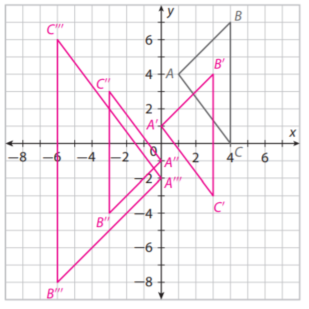 State the series of transformations that occurred in order. Include each rule. 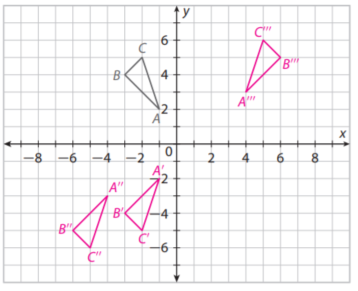 3. Perform the following series of transformations. Translate △LMN , reflect across the line , and then reflect across the x-axis.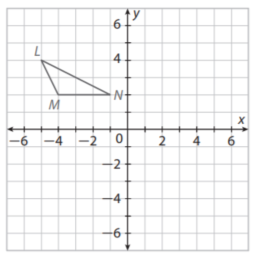 4. Perform the following series of transformations. Rotate Square HIJK  90° clockwise about the origin and then dilate by a factor of 2.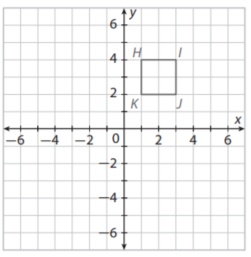 5. For the following, write out what you think the sentence means in your own words and write which transformations you think it is true for. The distance between points on the polygon is preserved by the transformation.The orientation of points on the polygon is preserved by the transformation.The distance between corresponding points in the image and preimage is constant.The angle measures between sides on the polygon are preserved by the transformation.